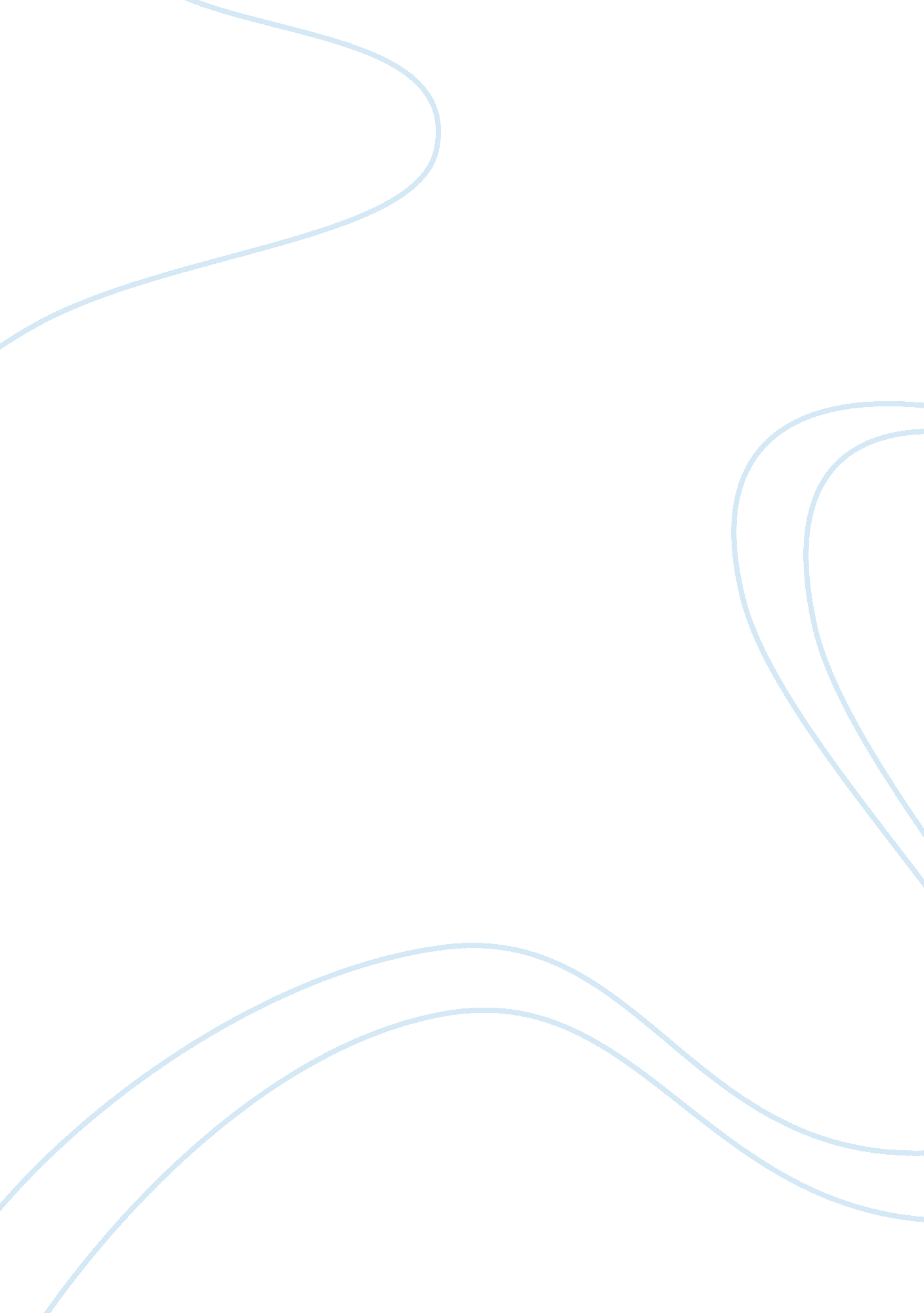 Borders by thomas king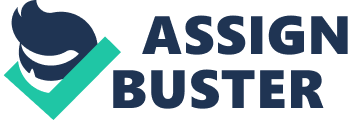 AuthorThomas KingCharactersYoung Boy 
Laetitia 
Mother 
Border Patrol 
News MediaSummaryA native woman from Canada who wants to visit her daughter, who lives in the USA, is stopped at the US-Canada border and asked her nationality. She says she's neither American nor Canadian but native, so that causes a bureaucratic hassle in which she is not allowed to move from the border crossing. It makes the news and the authorities are properly mortified about how such a thing could happen. Later, mother gets asked for nationality. She says blackfoot and they let her go. ONBORDERS BY THOMAS KING SPECIFICALLY FOR YOUFOR ONLY$13. 90/PAGEOrder Now 